ATZINUMS Nr. 22/9-3.6/4par atbilstību ugunsdrošības prasībāmAtzinums iesniegšanai derīgs sešus mēnešus.Atzinumu var apstrīdēt viena mēneša laikā no tā spēkā stāšanās dienas augstākstāvošai amatpersonai:Atzinumu saņēmu:20____. gada ___. ___________DOKUMENTS PARAKSTĪTS AR DROŠU ELEKTRONISKO PARAKSTU UN SATURLAIKA ZĪMOGU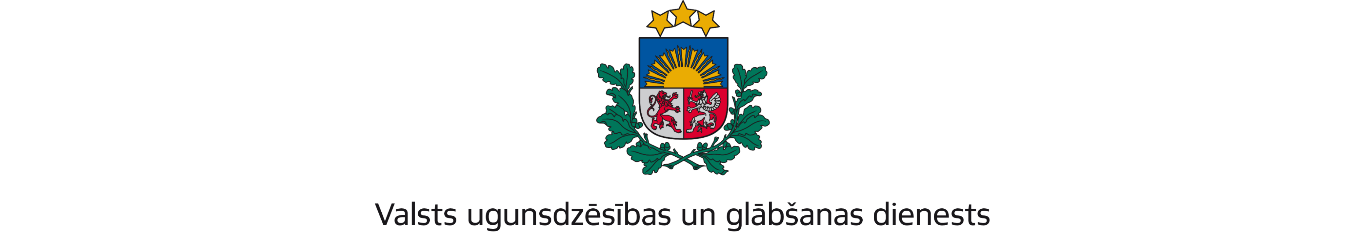 LATGALES REĢIONA PĀRVALDERīgas iela 1/3, Daugavpils, LV-5401; tālr.: 65455850; e-pasts: latgale@vugd.gov.lv; www.vugd.gov.lvRēzekneJaunsardzes centrs(izdošanas vieta)(juridiskās personas nosaukums vai fiziskās personas vārds, uzvārds)05.03.2024.Reģ. Nr. 90009222536(datums)(juridiskās personas reģistrācijas numurs)Krišjāņa Valdemāra iela 10/12, Rīga,LV-1010(juridiskās vai fiziskās personas adrese)1.Apsekots: Dricānu vidusskolas ēka(apsekoto būvju, ēku vai telpu nosaukums)2.Adrese: “Dricānu vidusskola”, Dricāni, Dricānu pagasts, Rēzeknes novads3.Īpašnieks (valdītājs): Rēzeknes novada pašvaldība(juridiskās personas nosaukums vai fiziskās personas vārds, uzvārds)Reģ. Nr. 90009112679, Atbrīvošanas aleja 95A, Rēzekne, LV-4601(juridiskās personas reģistrācijas numurs un adrese vai fiziskās personas adrese)4.Iesniegtie dokumenti: nometnes vadītājas Agitas Šteinbergas 2024.gada 16.februāra iesniegums (nometņu vadītāja apliecības Nr. 075-00025)5.Apsekoto būvju, ēku vai telpu raksturojums: divstāvu ēka, U2b ugunsnoturības pakāpe6.Pārbaudes laikā konstatētie ugunsdrošības prasību pārkāpumi: Nav7.Slēdziens: Dricānu vidusskolas ēka atbilst ugunsdrošības prasībām diennakts nometnes “Jaunsardzes centra 2.novada pārvaldes Rēzeknes novada un Rēzeknes pilsētas jaunsargu vienību 2.līmeņa jaunsargu mācību nometne” rīkošanai8.Atzinums izsniegts saskaņā ar: 2009.gada 1.septembra Ministru kabineta noteikumiem Nr.981 ”Bērnu nometņu organizēšana un darbības kārtība” 8.5.apakšpunta prasībām.(normatīvais akts un punkts saskaņā ar kuru izdots atzinums)9.Atzinumu paredzēts iesniegt: Valsts izglītības satura centram(iestādes vai institūcijas nosaukums, kur paredzēts iesniegt atzinumu)Valsts ugunsdzēsības un glābšanas dienesta Latgales reģiona pārvaldes priekšniekam, Rīgas ielā 1/3, Daugavpilī, LV-5401.(amatpersonas amats un adrese)Valsts ugunsdzēsības un glābšanas dienesta Latgales reģiona pārvaldes Ugunsdrošības uzraudzības un civilās aizsardzības nodaļas inspektors(amatpersonas amats)(paraksts)(v. uzvārds)(juridiskās personas pārstāvja amats, vārds, uzvārds vai fiziskās personas vārds, uzvārds; vai atzīme par nosūtīšanu)(paraksts)